645 Main Street, Suite 202 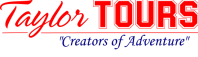 Tell City, Indiana 47586 Phone: 800-258-9070 Fax: 812-547-1120 www.TaylorToursTravel.com Email: info@TaylorToursTravel.com Proposal I GIBSON SOUTHERN HIGH SCHOOL BAND Chicago Adventure June 4 - 6, 2023 INCLUDED IN YOUR TOUR PACKAGE: ACCOMMODATIONS • Two Nights Hotel Accommodations in the Chicago Area • Room Occupancy is Five to a Room for Students and as Selected by Adults MEALS IN ORDER • $10.00 Cash for Lunch Enroute • Dinner at Hard Rock Café • Breakfast at Hotel • Two Mega Meal Deals at Six Flags (2 Meals - 2 Snacks - 2 Beverages) • Breakfast at Hotel • Lunch at Connie’s Pizza  • $10.00 Cash for Dinner Enroute ADMISSIONS and FEES • Blue Man Group • Six Flags  • Skydeck Chicago TT further agrees to provide the following additional goods and services: • Luggage Tags • Special Tour Booklet for Each Traveling Member • Trip Departure Briefing  • All Planning and Operational Costs • SYTA Consumer Protection Plan • $1,000,000.00 Liability and Errors and Omissions Policy • Emergency Medical Insurance Policy • All Taxes and Gratuities • 2 Complimentary Packages Provided Based on Double Accommodations Included in Price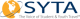 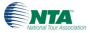 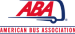 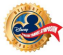 SUGGESTED SCHEDULE Day One, Sunday, June 4: Departure approximately 9 am $10.00 Cash for Lunch Enroute Photo Stop at Millennium Park Dinner at Hard Rock Café Blue Man Group Hotel Check-in Day Two, Monday, June 5: Breakfast at Hotel Six Flags Great America Two Mega Meal Deals at Six Flags (2 Meals - 2 Snacks - 2 Beverages) Return to Hotel Day Three, Tuesday, June 6: Breakfast at Hotel Check-out Skydeck Chicago Lunch at Connie’s Pizza  Travel Home $10.00 Cash for Lunch Enroute “Home Sweet Home”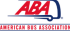 TOUR PACKAGE PRICING (Tour Package and Transportation are separate costs) THIS PROPOSAL IS VALID UNTIL April 7, 2023 All Prices Based on Availability at Time of Booking NO BOOKINGS MADE UNTIL DEPOSIT IS RECEIVED 30 25 20 PAYING TRAVELING MEMBERS $472.00 .........$489.00 ......... $525.00......... PER PERSON IN QUINT OCCUPANCY $489.00 .........$507.00 ......... $542.00......... PER PERSON IN QUAD OCCUPANCY $518.00 .........$535.00 ......... $570.00......... PER PERSON IN TRIPLE OCCUPANCY $575.00 .........$592.00 ......... $627.00......... PER PERSON IN DOUBLE OCCUPANCY $746.00 .........$763.00 ......... $798.00......... PER PERSON IN SINGLE OCCUPANCY Students are to be Five to a Room. Chaperones are as Selected (Quad, Triple, Double, Single).  Price is based upon 20, 25 or 30 paying tour members. If numbers change, the final per person price will be  adjusted according to the final number of paying tour members. TRANSPORTATION PRICING * 56-passenger motor coach equipped with restroom, DVD and VHS Players at a cost of: $5,767.00 per coach (All Prices includes all driver’s expenses, taxes, tolls parking and gratuities) * Motorcoach companies reserve the right to re-quote if deposits are not paid to guarantee rates. Motorcoach  companies reserve the right to charge a fuel surcharge in the event of rising fuel prices. * Please Note: Tour Package and Transportation are separate costs. THE TOUR COST DOES NOT INCLUDE transportation beyond group arrangement per the itinerary, baggage  handling, meals unless listed in the tour conditions, items or services of a personal nature such as: snacks, laundry,  room service, phone calls, souvenirs, etc.; any item or service not mentioned specifically in the tour conditions. SUGGESTED PAYMENT SCHEDULE DEPOSIT .......................................................$1,500.00 is necessary to confirm. Please note: This is a non/refundable deposit. ROOMING LIST.............................................Due 60 Days Prior to Departure-----April 5, 2023 BALANCE ......................................................Due 45 Days Prior to Departure-----April 20, 2023 CANCELLATION POLICY All cancellations must be made in writing. Cancellations of individual trips will be refunded in full if received 60 days  or more prior to departure, subject however to the terms and conditions herein set forth. A $75.00 administrative fee  will be charged per each individual cancellation if occurring 59 days – 46 days prior to departure plus any  unrecoverable fees. No refunds for cancellations 45 days or less prior to departure. Replacements (that is, one  or more individuals going in place of a like number of previously registered individuals) may be made without charge.  Please note that the initial $1,500.00 is non-refundable, however it will apply toward the final billing. If an individual  cancellation affects the number of quint, quad, triple, or other multiple rates, a fee will be charged to cover any  additional charges as a result thereof. If any individual or group cancellation occurs at any time and as a result thereof, additional charges are imposed upon Taylor Tours, or if Taylor Tours is unable to obtain either a full or partial  refund from any supplier because of such cancellation, all such matters will be charged to the individual or group  canceling. Unused or partially used components of any tour package are non-refundable.  PLEASE NOTE: TOUR PRICING AND TRANSPORTATION PRICING ARE SEPARATE COSTS.